Tuscola High School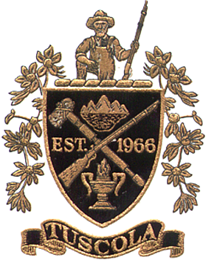 Academic Awards ProgramMay 14th, 2019SENIORSNicolas Bailey AllisonNational Honor SocietyCareer and Technical Honor SocietyWCU Adah C. and Horatio A. Helder Scholarship Nicholas Joseph BakerCareer and Technical Honor SocietyJoza Wade BallanceNational Honor SocietyArt Honor SocietyRotary Student of the Month, JanuaryTuscola Class of 1971 Scholarship Waynesville Woman's Club Scholarship UNC-Asheville Merit and Pisgah Scholarships Wake Forest University Scholarships Appalachian University Scholarship Walker Stephen BallanceNational Honor SocietyCareer and Technical Honor SocietyRotary Student of the Month, MarchBlack Orthodontics Scholarship Kinsland Family Scholarship Lenoir-Rhyne Scholars Program WCU Western Alumni Scholarship package Justin BandyCareer and Technical Honor SocietyKiley Marie BeaverCareer and Technical Honor SocietyAubrey Celeste BellCareer and Technical Honor SocietyRiley James BellNational Honor SocietyCareer and Technical Honor SocietyCrabtree-Ironduff Volunteer Fire Department ScholarshipAmanda Dawn BoldenCareer and Technical Honor SocietyRadford University Academic Excellence Scholarship Sophia Katherine BonomoNational Honor SocietyGardner-Webb University Presidential Scholarship Mackenzie Lynn BowlesCareer and Technical Honor SocietyScott Sisters Scholarship Connor Jordan-Bowie BradiganCareer and Technical Honor SocietyHattie Grace BradleyNational Honor SocietyArt Honor Society2019 Most Outstanding Student in Honors Biology II2019 Mountaineer Award in ScienceIsaac Aaron BrooksNational Honor SocietyCareer and Technical Honor SocietyMountaineer Mascot, 2016-2019Gardner-Webb University Presidential ScholarshipPatrick Wayne BroomNational Honor SocietyCareer and Technical Honor SocietyBill Sease Memorial Scholarship Tuscola Class of 1971 Scholarship Montgomery Lee BruceNational Honor SocietyCareer and Technical Honor SocietyRotary Student of the Month, OctoberUniversity of Alabama Academic Scholarship United Community Bank Scholarship Afton Wyatt BryanNational Honor SocietyCareer and Technical Honor SocietyAlexia LaFarne CagleCareer and Technical Honor SocietySamantha Nicole CarverArt Honor SocietyDavid Edward CauleyNational Honor SocietyRotary Student of the Month, NovemberExcellence in Honors American History IIWCU Distinguished Academic Scholarship WCU Honors College Ad Vitam Paramus Scholarship Haywood Regional Medical Center Band Scholarship Samuel Caleb ChandlerCareer and Technical Honor SocietyLillian Gracey ChastainCareer and Technical Honor SocietyPaola Chavez-MoralesNational Honor SocietyArt Honor SocietyWilliam Tristin CochranCareer and Technical Honor SocietyNicholas Derrick ColeCareer and Technical Honor SocietyTrevor Miles ColeCareer and Technical Honor SocietyAcceptance to Carolina C-STEP ProgramTuscola Class of 1973 Scholarship Jack Harrell CollinsNational Honor Society, PresidentCareer and Technical Honor SocietyDr. Alan and Rita M. Brown Memorial Scholarship Destiny Myka ConnollyCareer and Technical Honor SocietyColby Thomas CookNational Honor SocietySmathers Cruso ScholarshipElon Academic Scholarship Tusculum Merit Scholarship Gardner-Webb University Trustee Scholarship High Point University Presidential Fellowship Butler University ScholarshipPiedmont College Presidential ScholarshipPatrick Christopher CoulterCareer and Technical Honor SocietyKayden Sophia CoxNational Honor SocietyWaynesville Woman's Club Scholarship Dalton Blake Owens CrawfordCareer and Technical Honor SocietyAllison Marie CrearyOCS Worker of the YearHaywood County Schools Foundation Scholarship Beth Ann CrearyCareer and Technical Honor SocietyMorgan Lynn CrearyHaywood County Schools Foundation Scholarship Brandon Terrell CullinsJohn C. Howell Memorial Scholarship Mark Douglas Parris Memorial Scholarship Justin Robert DeConinckCareer and Technical Honor SocietyJonathan Daniel DeLaCruzCareer and Technical Honor SocietyMason Nathaniel DonlinCareer and Technical Honor SocietyNina Catherine DoveNational Honor SocietyGraduation from NC School of Science and Math, dual enrollmentRotary Student of the Month, DecemberHollins University Scholar and Presidential Award Queens University Art & Academic scholarships UNC Charlotte Scholarships and Alternate for Levine ScholarshipSalem University  Academic Scholarship WCU Honors College Scholarship UNC-Asheville Chancellors AwardUNC-Asheville Pisgah II AwardZane David EdwardsNational Honor SocietyCareer and Technical Honor SocietyUS Marines Distinguished Athlete AwardHaywood Regional Medical Center ScholarshipWCU Madison Academic Scholarship Taylor Alexis EstesCareer and Technical Honor SocietyHaywood County Schools Foundation Scholarship Bailee Dean EwartCareer and Technical Honor SocietyGrace Lee FeichterNational Honor SocietyArt Honor Society, Vice PresidentRotary Student of the Month, MarchWofford College Merit Scholarship Warren Wilson Trustee & Leadership scholarships Hunter Wayne Dean FergusonCareer and Technical Honor SocietyMicrosoft Office Specialist AwardJared Michael FeinbergRichie's Alliance ScholarshipMatteo Hermida FoglioNational Honor SocietyMath Honor SocietyRotary Student of the Month, DecemberUniversity of Colorado at Boulder Chancellor's Achievement Scholarship Rebecca Grace FrazierNational Honor SocietyCareer and Technical Honor SocietyOutstanding CNA Student in Nursing Fundamentals, Spring 2019 Excellence in  Honors Southern Appalachian HistoryETSU Roan Scholarship Ezra Mal FryExcellence in Honors American History IRotary Student of the Month, MayUniversity of Michigan Eugene and Emily Grant Scholarship Kalina Elizabeth GeorgievaNational Honor SocietyCareer and Technical Honor SocietyArt Honor SocietyMath Honor SocietyRotary Student of the Month, NovemberShelby Pawnee GlanceNational Honor SocietyCareer and Technical Honor SocietyAltrusa International of Waynesville Scholarship Haywood County Democratic Women Scholarship Arthur Dylan GlosterCareer and Technical Honor SocietyAda Marie GoldsmithCareer and Technical Honor SocietyConverse College Scholarship Victoria Rose GrastyNational Honor SocietyCareer and Technical Honor SocietyRotary Student of the Month, MayExcellence in Honors Civics & EconomicsOutstanding Achievement in PublicationsDaughters of the American Revolution Good Citizen Award for Tuscola High SchoolTuscola Class of 1973 Scholarship Waynesville Rotary Splitt Memorial ScholarshipGardner Webb Trustee ScholarshipWNC Community Journey ScholarshipWCU Madison Academic ScholarshipJessica Elaine GreenCareer and Technical Honor SocietyArt Honor Society, SecretaryOutstanding CNA Student in Nursing Fundamentals, Fall 2018Western North Carolina Bridge Foundation Scholarship Recipient Altrusa Student of the YearMalia Elizabeth HammonsCareer and Technical Honor SocietyAlicia Nicole HardinCareer and Technical Honor SocietyCarrington Page HarrelsonCareer and Technical Honor SocietyScott Sisters Scholarship Gabriel Lee HarrisLenoir-Rhyne Scholars Program Tanner Alexander HendricksNational Honor SocietyBuddy Chandler ScholarshipGardner-Webb Trustee, Honors, and Music scholarship Luther H. Butler Scholarship for NC Baptists Hugh P. Garner Scholarship Landon Ross HenleyNational Honor SocietyCareer and Technical Honor SocietyC. E. Weatherby Male Athlete of the Year AwardAnderson University Presidential Fellows ScholarshipHilda  HernanadezNational Honor SocietyCareer and Technical Honor SocietyArt Honor SocietyCharles K. Patterson Scholarship Lake Junaluska Servant Leader ScholarshipScott Sisters Scholarship Waynesville Lion's Club--Balentine Sr. Memorial Scholarship Women of Waynesville--Lynda Chovan Memorial ScholarshipTiffany Nicole HoglenCareer and Technical Honor SocietyMountain Credit Union Scholarship Emily InmanJan Pressley Scholarship Brooklyn Nicole JacksonCareer and Technical Honor SocietyCierra Denae JacksonCareer and Technical Honor SocietyLauranne Humphreys Kiwanis ScholarshipRichie's Alliance Scholarship Tusculum University Merit ScholarshipOakley Daniel JenkinsCareer and Technical Honor SocietyLogan Isaiah KernCareer and Technical Honor SocietyMegan Marie KirbySteve Sutton Memorial Scholarship Trooper Anthony Cogdill Memorial Waynesville Lion's Club--Balentine Memorial Scholarship WCU Adah C & Horatio A Helder Scholarship Alexia Christine KirkpatrickCareer and Technical Honor SocietyJaxson Truett LangstonNational Honor SocietyWCU Madison Academic Scholarship Jacob Dylan LanningCareer and Technical Honor SocietyCory Evan LapkoffNational Honor SocietyMath Honor SocietyRotary Student of the Month, DecemberBerklee College of Music ScholarshipUniversity of Louisville Scholarship  Belmont University Academic and Music Scholarships Riley John LaursenNational Honor SocietyMath Honor SocietyRotary Student of the Month, JanuaryAltrusa Prevost Scholarship Robert E. and Viola Forga Scholarship Entegra BankGrayson Rose LeekNational Honor SocietyMath Honor SocietyRotary Student of the Month, October2019 Outstanding Student in the SciencesOutstanding Math Club Member2019 Mountaineer Award in ScienceUS Marines Scholastic Excellence AwardWCU Merit Scholarship Wingate University Scholars ProgramUNC-Chapel Hill Scholarships Emma Kate LeichssenringCareer and Technical Honor SocietyState Employee Credit Union "People Helping People" Scholarship John Howard LeslieNational Honor SocietyAerospace Science Category IV AwardSenior Leadership AwardJohn Frederic LoganCareer and Technical Honor SocietyAltrusa Overbeck Schlarship Cory Ann LongCareer and Technical Honor SocietyKatrina Belle LyonNational Honor SocietyArt Honor SocietyWomen of Waynesville Lynda Chovan Memorial Scholarship Hollins University Recognition Award Lenoir-Rhyne Academic Achievement award Warren Wilson Presidential and Leadership awards WCU Adah C. and Horatio A. Helder SchoalrshipDestiny Alain MaloneArt Honor SocietyTyler Gregg MaloneCareer and Technical Honor SocietyIsaac Dale McElroyCareer and Technical Honor SocietyPepsi-Cola Bottling Co of Western North Carolina Vocational Scholarship Jennifer Kate McHenryNational Honor SocietyRotary Student of the Month, MarchUS Marines Semper Fidelis Award for Musical ExcellenceChuck D. Hargrove Memorial Scholarship Shay Barnes Starnes Memorial Scholarship Tom Cifani Memorial Scholarship for Music Tuscola Class of 1972 Scholarship WCU Distinguished Academic ScholarshipFlorida State U Music  and Academic ScholarshipsUNC-G Beverly Cooper Moore ScholarshipUniversity of Georgia Music and Academic ScholarshipsDaniel Lane MesserCareer and Technical Honor SocietyJacob Dylan MesserAltrusa Student of the YearSamuel Charles MesserCareer and Technical Honor SocietyJoseph Aaron MillerCareer and Technical Honor SocietyBrayden Michael MondayCareer and Technical Honor SocietyLiberty University Scholarship Jade Kristen MondayNational Honor Society, SecretaryMath Honor SocietyArt Honor SocietyRotary Student of the Month, SeptemberUS Marines Distinguished Athlete AwardMost Outstanding Student in Art IIISusan Hartsell Female Athlete of the YearAcademic Excellence AwardScott ScholarshipWake Forest University Porter Bynum Scholarship and College Scholarship Duke University grant WCU Distinguished Academic ScholarshipParker David MontgomeryHCC Pop & Marj Kelly Scholarship ETSU Housing Scholarship Western Carolina University Grant Zachary Blaine MooreCareer and Technical Honor SocietyKentley Jane-Camden NelsonCynthia Shepherd Culbertson Memorial Haywood County Retired School Personnel Scholarship Kizer John-Russell NelsonHaywood Realtor Association Scholarship Laura Elizabeth NelsonCareer and Technical Honor SocietyPepsi-Cola Bottling Company of WNC Vocational Scholarship Jordyn Catherine NewellNational Honor SocietyCareer and Technical Honor SocietyPaticia C. Liner, RN Memorial Scholarship Haywood County Democratic Women Scholarship Tommy E. Davis Memorial Scholarship Meredith College academic award Lucas Bryant NickolCareer and Technical Honor SocietyHaywood County Schools Foundation Scholarship Kaitlyn Marie ParsonsNational Honor SocietyHaywood County Schools Foundation Scholarship Lenoir-Rhyne Scholars Program Kristopher Michael ParsonsCareer and Technical Honor SocietyHaywood County Schools Foundation ScholarshipDylan Thomas Pate-MooreCareer and Technical Honor SocietyEmily Margaret PattenNational Honor SocietyMath Honor SocietyCareer and Technical Honor SocietyRotary Student of the Month, SeptemberWCU Distinguished Academic Scholarship Roanoke College Academic Scholarship Wake Forest University Porter Bynum and College ScholarshipsAidan Michael PattonCareer and Technical Honor SocietyKolby Jarrett PenlandCareer and Technical Honor SocietyMichael Antonio PerezCareer and Technical Honor SocietyThailer Mali PryorNational Honor SocietyCareer and Technical Honor SocietyDaiman Drake PulliamCareer and Technical Honor SocietySara MaKensy RathboneCareer and Technical Honor SocietyAltrusa Student of the YearBrisa Yeslin RayaNational Honor SocietyArt Honor SocietyBailey Madison ReeceArt Honor SocietySmathers Cruso Scholarship Mackenzie Leigh ReedCareer and Technical Honor SocietyMadisen Alyssa RegishCareer and Technical Honor SocietyOutstanding Student in Interior DesignOlivia Anne RichNational Honor SocietyCareer and Technical Honor SocietyArt Honor SocietyRotary Student of the Month, FebruaryCory James RobinsonCareer and Technical Honor SocietyGabrielle Elizabeth RogersCareer and Technical Honor SocietyTristan Seth RogersCareer and Technical Honor SocietyCarla Marie RoseCareer and Technical Honor SocietyBreyden Edward SatterfieldCareer and Technical Honor SocietyScout Garrett SchulhoferNational Honor SocietyCareer and Technical Honor SocietySlade Robert SchulhoferCareer and Technical Honor SocietyGE Appreticeship RecipientSarah Marie SimmonsCareer and Technical Honor SocietyHCC Pop &Marj Kelley Scholarship Lauren Elizabeth SingletonCareer and Technical Honor SocietyEllie Nicole SmithCareer and Technical Honor SocietyDustin Travis Moody Memorial Scholarship Haywood County Fraternal Order of Police Matthew David StarleyWCU Adah C & Horatio A Helder Scholaship Andrew StebbinsNational Honor SocietyJunaluska Ross-Lance ScholarshipHaley Danielle StricklandCareer and Technical Honor SocietyJaycee Elizabeth SuttonCareer and Technical Honor SocietyKathryn Leah SuttonNational Honor SocietyArt Honor SocietyUNC-Asheville Pisgah Scholarship Ladies Lunch Bunch of Pisgah High School Lauren Elizabeth SuttonNational Honor SocietyArt Honor SocietyUNC-Asheville Pisgah ScholarshipUNC-Asheville Merit ScholarshipUNC-Charolotte ScholarshipTeanna Emma SuttonCareer and Technical Honor SocietySarah Ainsley SwaimNational Honor Society, Vice-PresidentCareer and Technical Honor SocietyRotary Student of the Month, NovemberCoker Engagement ScholarshipCoker College Board of Trustees Scholarship Chloe Elizabeth TaylorCareer and Technical Honor SocietyBlack Orthodontics Scholarship Stirling Chapman ThomasNational Honor Society, TreasurerMath Honor SocietyRotary Student of the Month, FebruaryDavid Sherrill Memorial Scholarship Wesleyan College Presidential and Shaw Scholarships Worchester Polytechnic Institute Dean's & Presidential Scholarship package McDaniel College Scholarships High Point University ScholarshipsEmbry-Riddle Aeronoautical University ScholarshipWake Forest University ScholarshipEsrskine College ScholarshipMitchell Lee ThompsonNational Honor SocietyCareer and Technical Honor SocietyArt Honor SocietyLenoir-Rhyne Scholars ProgramRoanoke College Faculty Award and scholarship Berry College Academic Scholarship Lawrence Allen TolleyCareer and Technical Honor SocietyRosalyn Anna TordaArt Honor Society, PresidentWCU Helder Scholarship package Levi Roberto Tox WilliamsNational Honor SocietyMath Honor SocietyArt Honor SocietyRotary Student of the Month, OctoberAltrusa International of Waynesville WCU Madison Academic Scholarship Melanie  Trejo FrancoCareer and Technical Honor SocietyManuel  Trejo-LugoElayne Tucker Wadsworth Memorial Scholarship Hunter Wesley TrullCareer and Technical Honor SocietyJoseph Yee VangCareer and Technical Honor SocietyJackson Lane WagonerCareer and Technical Honor SocietyAndrew  Steven WamplerRotary Student of the Month, MayMaggie Valley Lion’s Club ScholarshipLindsay Blythe WardCareer and Technical Honor SocietyArt Honor SocietyWarren Wilson Dean's and Honor scholarships UNC-Asheville Pisgah and academic scholarships Sky Alexandra WardNational Honor SocietyPosey Family Scholarship Sydney Paige WardNational Honor SocietyCareer and Technical Honor SocietyPepsi-Cola Bottling Co of WNC Vocational Scholarship Maggie Valley Fire & Rescue—Harry Ward Endowment Fund ScholarshipMaggie Valley Police Department—Russell N. Gilliland ScholarshipAbigail Grace WestNational Honor SocietyCareer and Technical Honor SocietyArt Honor SocietyQuick-Draw Art Scholarship WCU Ulysses H. Ferguson Family Scholarship Wingate University Presidential Scholarship Gabriel Ryan WhiteCareer and Technical Honor SocietySiler Jackson WhiteCareer and Technical Honor SocietyAltrusa International of Waynesville Scholarship Emily Brooke WhitmanNational Honor SocietyCareer and Technical Honor SocietyHunter Lee WilliamsCareer and Technical Honor SocietyConnor Douglass WillisNational Honor SocietyCareer and Technical Honor SocietyIsabelle Sarah YarringtonNational Honor SocietyArt Honor SocietyWCU Helder ScholarshipAshlynd Elizabeth Young-ScavottoArt Honor SocietyQuickDraw Art Scholarship JUNIORSJessica Avery BatesNational Honor SocietyOutstanding Spanish III Student 2019 Junior MarshalSeline  BiewerArt Honor Society2019 Art IV Most Outstanding StudentAbigail McCrea BleakleyNational Honor SocietyArt Honor Society2019 Junior MarshalTimshel Award for Academic Excellence in AP LiteratureCoby Alan ChaneyNational Honor SocietyMost Outstanding Student in Honors Biology 2019 Junior Marshal2019 Aerospace Science Category III CadetElke Diana CraigAcademic Excellence in Honors English IVMolly Katelyn DorganNational Honor Society2019 Junior Marshal2019 Governor's School AttendeeNorth Carolina School of Science and Math--Dual EnrollmentJosie Bennett GarnerNational Honor Society2019 Junior MarshalElizabeth  GomezOutstanding French IV Student of the YearIsabella Katarzyna HendershotNational Honor SocietyBenjamin Joseph HitesNational Honor Society2019 Outstanding Student in AP Statistics2019 Junior MarshalMadeline Claire HudsonArt Honor Society, HistorianKennan Zachary HuskisonNational Honor Society2019 Junior MarshalWilliam Carter HuskisonNational Honor SocietyTop Performer in AP LiteratureTop Student in Honors Precalculus2019 Junior MarshalNickolas Daniel HyattOutstanding Student in Honors American History IIEmma Grace JohnsonNational Honor SocietyAlexis Rena LivingstonNational Honor Society2019 Outstanding Entreprenuership I StudentMinhvu  NguyenBiomedical Technology I Student of the YearMost Outstanding Student in Honors BiologyOutstanding Honors American History II Student2019 Junior MarshalJordan Elizabeth NiewoldNational Honor Society2019 Chief MarshalHailey Raine PriceNational Honor SocietyOutstanding French III Student of the YearPorter Grey RichardsonNational Honor Society2019 Junior MarshalNicholas Andrew Sawyer2019 Outstanding Student in HistorySydney Leigh Ann StineNational Honor Society2019 Junior MarshalRobert Wylie SuperNational Honor Society2019 Junior MarshalEleany  Tovar-AntonioArt Honor SocietyValeria Ross VillarroelNational Honor SocietyArt Honor Society2019 Outstanding Student in HistoryAdam Neel WamplerNational Honor SocietyOutstanding Spanish III Student2019 Junior MarshalSOPHOMORESHannah Grace BrooksArt Honor SocietySarah Elizabeth CauleyTop Student in Honors Math IIIAlexander Nikolai GeorgievTop Student in Honors Math IIIEmma Mae HendricksOutstanding Student in Honors American History IAmanda Jayde Markley2019 Top Performer in AP LanguageTop Student in Honors Math IIIMost Outstanding Student in Honors Chemistry ITiffany Nicole Anne Marie McAbeeWright Spears Haywood County Schools Postal Food Drive Poster Art WinnerHannah Marie MeigsAcademic Excellence in Honors English IIIHarper Wilcox SchwabDual-Enrollment, NC School of Science and MathEthan Andrew Swayne2019 Aerospace Science Category II CadetFRESHMENAndrew Ezell DelBeneTop Student in Honors Math IIEmma Katherine DorganTop Student in Honors Math IIMost Outstanding Student in Honors Earth & Environmental ScienceOutstanding Honors World History StudentAcademic Excellence in Honors English IIMacy McKenna FisherAcademic Excellence in Honors English IIOlivia Marie MasciarelliArt Honor SocietyZoe Grace MinaMost Outstanding Student in Honors Earth & Enviromental ScienceGabbie Bryn ReeceArt Honor SocietyWilliam Joel StevensAcademic Excellence in Honors English IMatthew Aidan White2019 Aerospace Science Category I CadetAddison Bailey WyattAcademic Excellence in Honors English II